Publicado en Madrid el 13/11/2012 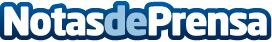 Ferragamo escoge a vente-privee.com para comercializar en exclusiva en España los vinos de su Dominio toscano Il BorroEl 20 de noviembre se pone a la venta durante 7 días una prestigiosa selección de vinos elaborados en el Dominio Il Borro, perteneciente a la familia de la alta costura Ferragamo a un excepcional precio, exclusivo para socios de vente-privee.comDatos de contacto:axicomNota de prensa publicada en: https://www.notasdeprensa.es/ferragamo-escoge-a-vente-priveecom-para-comercializar-en-exclusiva-en-espana-los-vinos-de-su-dominio-toscano-il-borro Categorias: Gastronomía E-Commerce Restauración http://www.notasdeprensa.es